К А Р А Р 					            	                                         Р Е Ш Е Н И ЕО внесении изменений  в решение «О бюджете  сельского поселения Новозирганский сельсовет муниципального района Хайбуллинский район Республики Башкортостан на 2019 год и плановый период 2020 и 2021 годов»от  17  декабря 2018 года № Р- 33/96  Учитывая потребность сельского поселения  в  проведении расходов по реализации мероприятия ППМИ на 2019 год на основании  статьи 42 Положения о бюджетном процессе в сельского поселения Новозирганский сельсовет муниципальном районе Хайбуллинский район Республики Башкортостан Совет сельского поселения Новозирганский сельсовет муниципального района Хайбуллинский район Республики Башкортостан  решил:Внести изменения в утверждённый бюджет сельского поселения Новозирганский сельсовет  муниципального района Хайбуллинский район Республики Башкортостан на 2019 год и на плановый период 2020 и 2021 годов, согласно приложениям № 2,5,7 к настоящему решению. Дополнить решение о бюджете сельского поселения Новозирганский сельсовет  муниципального района Хайбуллинский  район Республики Башкортостан на 2018 год и на плановый период 2019 и 2020 годов приложением № 11 «Источники финансирования дефицита бюджет сельского поселения Новозирганский сельсовет  муниципального района Хайбуллинский район Республики Башкортостан на 2018 год».  3. Администрации сельского поселения Новозирганский сельсовет муниципального района Хайбуллинский район Республики Башкортостан внести изменения в нормативные акты по муниципальной программе: «Развитие и сохранение культуры и искусства в сельском поселении Новозирганский сельсовет муниципального района Хайбуллинский район Республики Башкортостан»4. Контроль за исполнением настоящего решения возложить на постоянную комиссию Совета по бюджету, налогам и вопросам собственности. Глава сельского поселения Новозирганский сельсоветмуниципального районаХайбуллинский район  Республики Башкортостан                                               Шарипов Х.М.          с.Новый Зирган         17  июля 2019 года         № Р-42/110                                                                                                                                        Приложение                                                                                                          к решению Советасельского поселения                                                                                                    Новозирганский сельсовет  муниципального района                                                                                                                     Хайбуллинский район Республики Башкортостан                                                                                                                  № Р – 42/110 от  17 июля 2019 г.Источники финансирования дефицита бюджета сельского поселения Новозирганский сельсовет муниципального района Хайбуллинский район Республики Башкортостан на 2019 годУвеличение объема доходов бюджета Приложение № 5Распределение бюджетных ассигнований сельского поселения Новозирганский сельсовет муниципального района Хайбуллинский район Республики Башкортостан на 2019 г.по разделам, подразделам, целевым статьям (муниципальным программам и непрограммным направлениям деятельности) группам видов расходов классификации расходов бюджетовПриложение № 7 «Ведомственная структура расходов бюджета сельского поселения Новозирганский сельсовет муниципального района Хайбуллинский район Республики Башкортостан на 2019 год Приложение № 9Распределение бюджетных ассигнований сельского поселения Новозирганский  сельсовет муниципального района Хайбуллинский район Республики Башкортостан на 2019 год по целевым статьям (муниципальным программам и непрограммным направлениям деятельности) классификации расходов бюджетов Пояснительная записка к  решению Совета сельского поселения Новозирганский сельсовет муниципального района Хайбуллинский район «О внесении изменений в бюджет сельского поселения Новозирганский сельсовет  муниципального района Хайбуллинский район на 2019 год».     В данном решении учтено увеличение бюджета по расходам на 191147 руб. Данные средства направляются на оплату:- ремонта полов, потолков и перегородок в здании СДК д.Илячево 0801\791\30\0\00\S2471\244\225.2\РЗ.18/19.93.9\\16508\\013-111210\ –  25547,00 руб.0801\791\30\0\00\S2472\244\225.2\РЗ.18/19.93.9\\16508\\013-111210\ –  82800,00 руб.0801\791\30\0\00\S2473\244\225.2\РЗ.18/19.93.9\\16508\\013-111210\ –  82800,00 руб.Башкортостан Республикаһының Хәйбулла районымуниципаль районыныңЯңы Ергән ауыл советыауыл биләмәһе Советы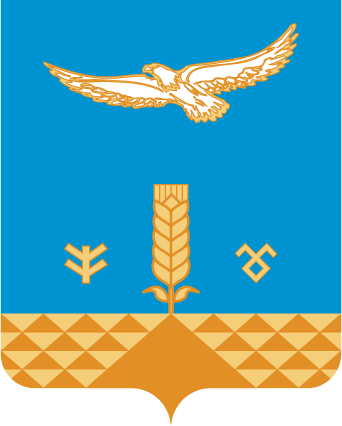 Совет сельского поселения Новозирганский сельсоветмуниципального районаХайбуллинский районРеспублики БашкортостанКБКНаименование кода Сумма, тыс.руб.00001000000000000000Источники внутреннего финансирования дефицита бюджетов25,54779101050201100000002Уменьшение остатков денежных средств на счете бюджета сельского поселения25,547КБК доходаНаименованиеСумма791 2070503010 6200 180Прочие безвозмездные поступления в бюджеты поселений от физических лиц на ППМИ82,8791 2070503010 6300 180Прочие безвозмездные поступления в бюджеты поселений от физических лиц на ППМИ82,8Всего доходов165,6НаименованиеРзПрЦельВидСуммаВСЕГО191,147ФИЗИЧЕСКАЯ КУЛЬТУРА И СПОРТ0800191,147Муниципальная программа «Развитие и сохранение культуры и искусства в сельском поселении Новозирганский сельсовет муниципального района Хайбуллинский район Республики Башкортостан»08003000000000191,147Мероприятия в сфере культуры, кинематографии080130000S2470191,147Закупка товаров, работ и услуг для государственных нужд РБ080130000S247120025,547Закупка товаров, работ и услуг для государственных нужд РБ080130000S247220082,8Закупка товаров, работ и услуг для государственных нужд РБ080130000S247320082,8НаименованиеРзПрЦельВидСуммаВСЕГО191,147КУЛЬТУРА, КИНЕМАТОГРАФИЯ7910800191,147Муниципальная программа «Развитие и сохранение культуры и искусства в сельском поселении Новозирганский сельсовет муниципального района Хайбуллинский район Республики Башкортостан» 79108003000000000191,147Мероприятия в сфере культуры, кинематографии791080130000S2470191,147Закупка товаров, работ и услуг для государственных нужд РБ791080130000S247120025,547Закупка товаров, работ и услуг для государственных нужд РБ791080130000S247220082,8Закупка товаров, работ и услуг для государственных нужд РБ791080130000S247320082,8НаименованиеЦРВРСуммаВСЕГО РАСХОДОВ191,147Программные расходы191,147КУЛЬТУРА, КИНЕМАТОГРАФИЯ191,147Муниципальная программа «Развитие и сохранение культуры и искусства в сельском поселении Новозирганский сельсовет муниципального района Хайбуллинский район Республики Башкортостан»3000000000191,147Мероприятия в сфере культуры, кинематографии30000S2470191,147Закупки товаров, работ и услуг для государственных нужд Республики Башкортостан30000S247120025,547Закупки товаров, работ и услуг для государственных нужд Республики Башкортостан30000S247220082,8Закупки товаров, работ и услуг для государственных нужд Республики Башкортостан30000S247320082,8